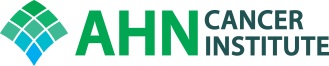 AHNCI Urologic Oncology Program Tumor BoardWednesday, November 20, 20195:00-6:00 p.m.Radiation Oncology Conference Room #3, 02 AGHZoom Meeting: https://zoom.us/j/734153399Dial US: +1 669 900 6833Meeting ID: 734 153 399Cases to be discussedCase De-identified patientReasonPresenter1JV MRN: 17342865yo male with cT1c cN1, gleason 4+4 = 8 adenocarcinoma of the prostate with PSA = 11.7. He has 2 enlarged external iliac nodes on staging CT abdomen/pelvis. Also has new sclerotic bone lesion posterior left iliac bone correlating with very mild uptake on Bone Scan. To review radiology suspicion for bone metastasis and discuss consensus recommendations.JB2RB MRN: 1120906965yo male poorly differentiated adenocarcinoma of prostate diffusely metastatic to bone and liver. Need pathology review from St Clair Hospital JB3DB MRN: 527683Prostate cancer. Review CT RF4RC MRN: 184005Prostate Cancer review scansRF5RS MRN: 1215031Prostate CancerRF4SP MRN: 386439Bladder cancer JL5WB MRN: 5951491Bladder cancer JL6JO MRN 53555Urothelial carcinomaKS7ES MRN: 678551Bladder cancer, need pathology reviewSM8RB MRN:11209069Prostate cancer, need pathology and radiology reviewSM9RH MRN: 10722844Locally advanced prostate cancer with bilateral renal obstruction GV10JM MRN: 13559Pathology review KS